○令和２年水質が最も良好な河川【パンフレット p3】
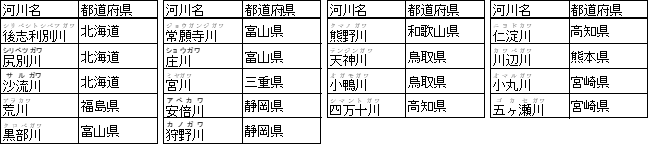 